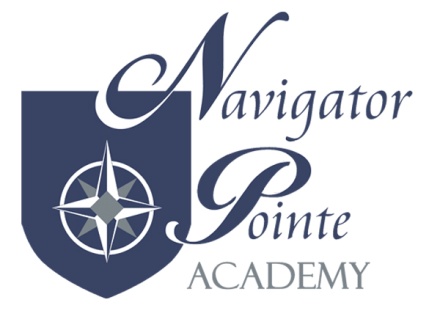 DATA MANAGEMENTOwnership and Oversight:Navigator Pointe Academy owns and protects its data by using school-issued computers that are backed up daily.  Student information is stored in the COMPASS and a secure lottery system operated.  All student information shall be entered into COMPASS for use in state and federal reports, including:AttendanceRetentionAssessmentSpecial Education programEnglish language learningData Security and ComplianceStaff Correspondence: staff shall use a secure connection for all correspondence.  Any email destined for former staff members is automatically forwarded to a designated current staff member.  In the event of a sudden employee change, Navigator Pointe Academy reserves the right and has the ability to suspend email access and retrieve all email correspondence.Computer Use: Navigator Pointe Academy uses a firewall to protect students from inappropriate content.  All students and staff are required to sign a “Computer Use Agreement” which regulates their use of the school-owned computers.Computer Security: All school computers shall be equipped with anti-virus software.  The school director shall ensure that the school’s network against security threats, both internal and external.Data Archiving and RetentionEach staff member and student shall have a unique username and password, providing access to their data. Staff members tasked with student data use password protected web sites operated by the State of Utah to store and access data about contact information, assessment, special education, USIIS, and immunizations.Data stored in State systems is backed up by the State of Utah and archived according to their regulations.All paper files are kept in locked file cabinets at the school.  In the event that a student transfers, registration documents shall be shredded and the school file shall be mailed to the new school.Academic DataNavigator Pointe Academy will collect academic data from a variety of sources.  These sources will include the state mandated standardized test.  Data will be gathered electronically by the state for these tests.   When the school receives the results, a team will disaggregate the results in a variety of ways to determine any gaps in achievement.  The resulting information will then guide focused intervention on a class wide, individual, or student population level as necessary.